Технологическая карта урока литературы в 11 классе Цель урока: выявить особенности футуризма; выяснить, в чем творчество футуристов отличается от классической поэзии Тема урокаРусский футуризмРусский футуризмПланируемые образовательные результатыПланируемые образовательные результатыПланируемые образовательные результатыПредметныеМетапредметныеЛичностныеУзнать и запомнить особенности творчества русских футуристовПознакомиться со стихами Давида Бурлюка, Алексея Кручёных, Велимира ХлебниковаПонимать и интерпретировать прочитанные тексты.Отличать стихи футуристов от классической поэзииУметь формулировать собственное мнение и позицию, полно и точно выражать свои мысли.Уметь извлекать информацию, представленную в разных формах.Формирование потребности в чтении,  в самовыражении через слово.Решаемая учебная проблемаПомогает ли время понять, чему нужно оставаться в культуре и искусстве, а чему нет?Помогает ли время понять, чему нужно оставаться в культуре и искусстве, а чему нет?Основные понятия, рассматриваемые на урокеФутуризм, кубофутуризм, эпатаж, классика, форма и содержание поэтического текста, творчество, время.Футуризм, кубофутуризм, эпатаж, классика, форма и содержание поэтического текста, творчество, время.Вид используемых средств ИКТУниверсальные (компьютер, проектор, аудиофайлы, презентация как средство наглядности)Универсальные (компьютер, проектор, аудиофайлы, презентация как средство наглядности)Организационная структура урокаОрганизационная структура урокаОрганизационная структура урокаЭтап 1. Вхождение в тему урока и создание условий для осознанного восприятия нового материала.Диалог на урокеЭтап 1. Вхождение в тему урока и создание условий для осознанного восприятия нового материала.Диалог на урокеЭтап 1. Вхождение в тему урока и создание условий для осознанного восприятия нового материала.Диалог на урокеЭлементы этапаДеятельность учителя и учащихсяХод урокаФормирование конкретного образовательного результата / группы результатовФормулируют собственное мнение и позицию, полно и точно выражают свои мысли. Слово учителя:- Вы любите загадки? Сможете отгадать такую? (Слайд 1). Его меньше всего ценят, но больше всего жалеют об его отсутствии (время). (Если отгадывают, то сказать об основной идее урока; если не угадывают, вернутся в конце урока).- Вы любите музыку? А такую?- Послушайте композицию (Слайд 2) (аудиозапись группы Раммштайн). Какие эмоции вызывает?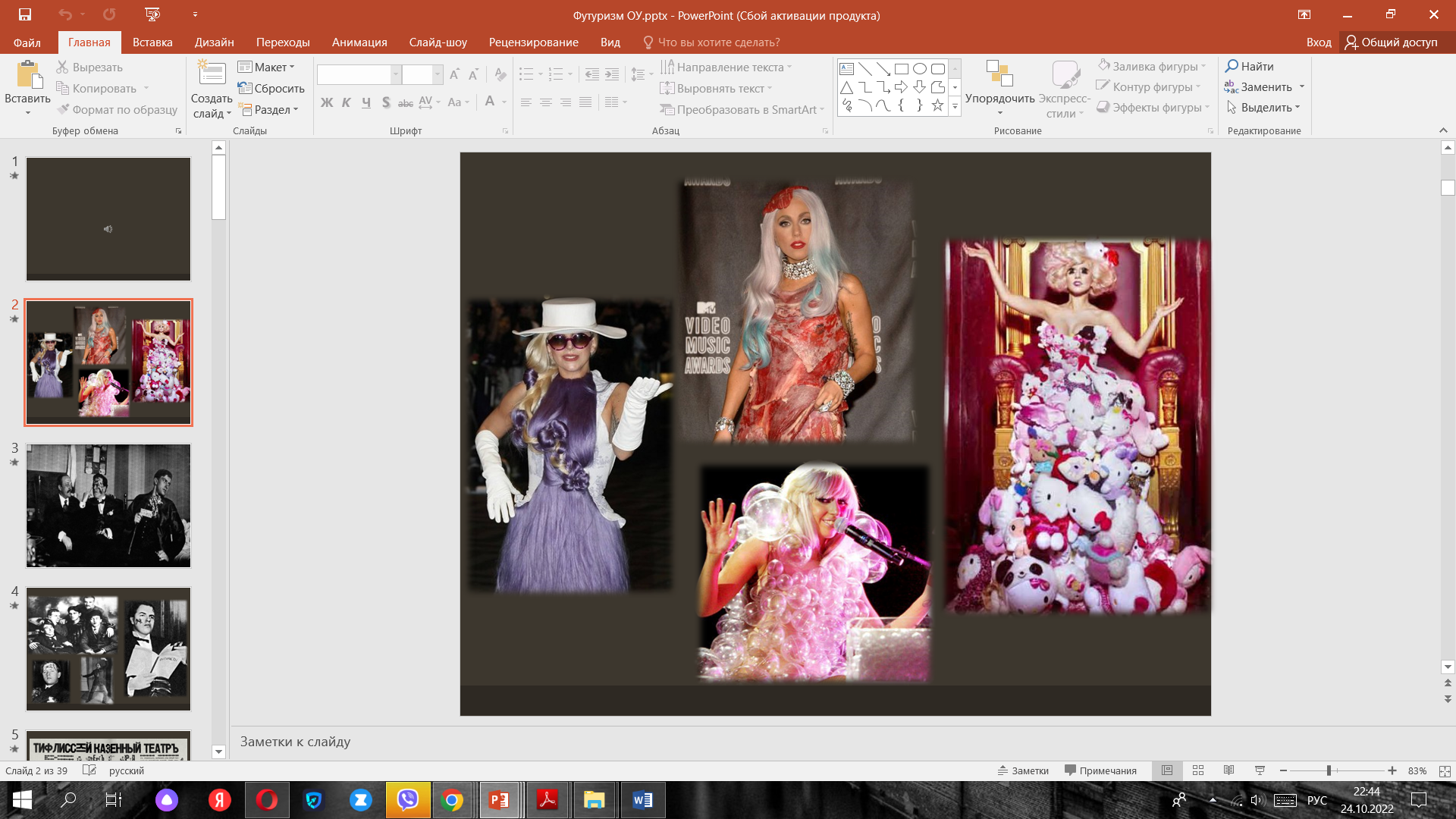 - Посмотрите на фото (Слайд 3) (фото Леди Гаги). Кто это? Какие эмоции вызывает?Что объединяет музыку и фото?(Удивление, шок, интерес, вызов)- Как называют скандальное, шокирующее поведение, выходящее за общепринятые нормы? (Эпатаж)- Следующее фото сделано в начале 20 века (1910гг.) (Слайды 4-6).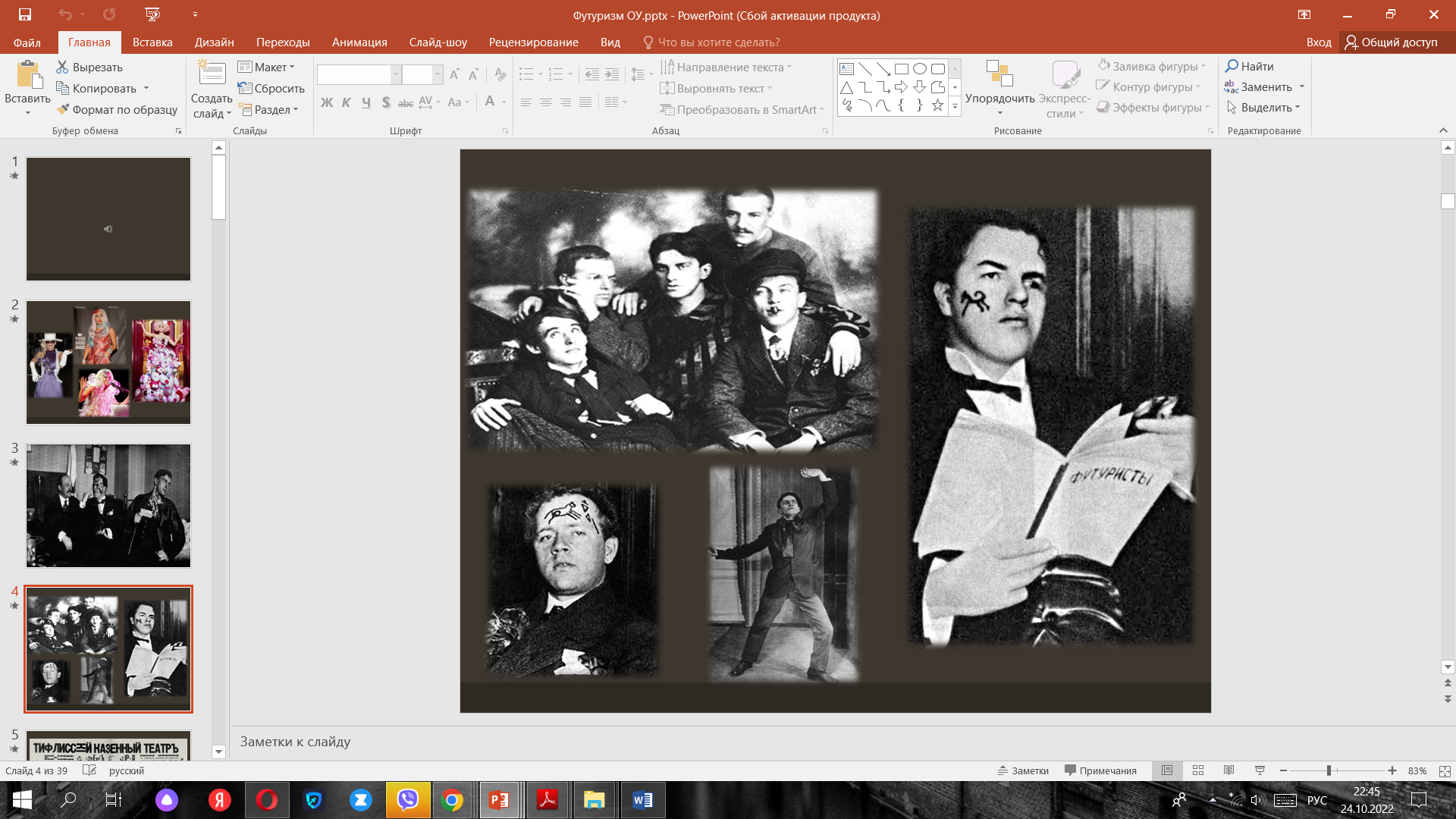   - Вызывал ли такой образ в то время такие же эмоции? Это футуристы и их афиша.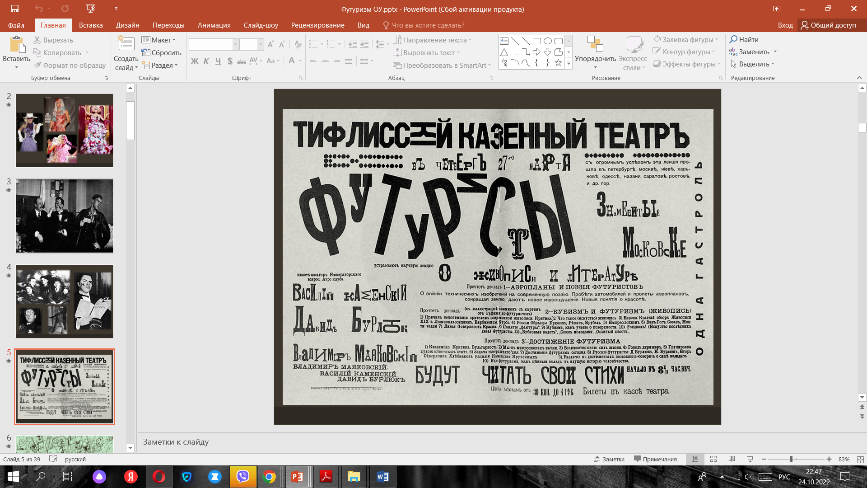  - Итак, сегодня мы поговорим о футуристах. Давайте запишем тему в маршрутный лист.Футуристы эпатировали публику не только внешним видом (желтая кофта и бордовый бант Маяковского, деревянные ложки вместо пуговиц, длинные серьги, парчовый жилет Бурлюка), но и своем творчеством…- Определите цель нашего урока?В первую очередь, нам необходимо выявить особенности русского футуризма.Во-вторых, выяснить, чем творчество футуристов отличается от классической поэзии? - Что же такое футуризм? Вы обзорно уже знакомились с течениями модернизма, поэтому, наверняка помните, что футуризм – одно из авангардистских течений в Италии и России начала 20 века (Слайд 7).Как вы думаете, от какого слова образован термин «футуризм»? В англ. eсть слово future? Но образовано от латинского futurum, с таким же значением.  - Кто же был представителем данного течения в России? Футуризм неоднороден, поэты объединялись в различные группы в зависимости от конкретного видения целей поэзии и творчества вообще. - Давайте вместе заполним таблицу (Слайды 8- 21). Вписываем основных представителей по группам: Кубофутуризм, эгофутуризм, «Мезонин поэзии», «Центрифуга». - Кто выделяется больше других? Кто запоминается даже по фото?Длительность7-10 минутСлово учителя:- Вы любите загадки? Сможете отгадать такую? (Слайд 1). Его меньше всего ценят, но больше всего жалеют об его отсутствии (время). (Если отгадывают, то сказать об основной идее урока; если не угадывают, вернутся в конце урока).- Вы любите музыку? А такую?- Послушайте композицию (Слайд 2) (аудиозапись группы Раммштайн). Какие эмоции вызывает?- Посмотрите на фото (Слайд 3) (фото Леди Гаги). Кто это? Какие эмоции вызывает?Что объединяет музыку и фото?(Удивление, шок, интерес, вызов)- Как называют скандальное, шокирующее поведение, выходящее за общепринятые нормы? (Эпатаж)- Следующее фото сделано в начале 20 века (1910гг.) (Слайды 4-6).  - Вызывал ли такой образ в то время такие же эмоции? Это футуристы и их афиша. - Итак, сегодня мы поговорим о футуристах. Давайте запишем тему в маршрутный лист.Футуристы эпатировали публику не только внешним видом (желтая кофта и бордовый бант Маяковского, деревянные ложки вместо пуговиц, длинные серьги, парчовый жилет Бурлюка), но и своем творчеством…- Определите цель нашего урока?В первую очередь, нам необходимо выявить особенности русского футуризма.Во-вторых, выяснить, чем творчество футуристов отличается от классической поэзии? - Что же такое футуризм? Вы обзорно уже знакомились с течениями модернизма, поэтому, наверняка помните, что футуризм – одно из авангардистских течений в Италии и России начала 20 века (Слайд 7).Как вы думаете, от какого слова образован термин «футуризм»? В англ. eсть слово future? Но образовано от латинского futurum, с таким же значением.  - Кто же был представителем данного течения в России? Футуризм неоднороден, поэты объединялись в различные группы в зависимости от конкретного видения целей поэзии и творчества вообще. - Давайте вместе заполним таблицу (Слайды 8- 21). Вписываем основных представителей по группам: Кубофутуризм, эгофутуризм, «Мезонин поэзии», «Центрифуга». - Кто выделяется больше других? Кто запоминается даже по фото?Основной вид учебной деятельности, направленный на формирование данного результатаСлушают учителя, отвечают на вопросы, заполняют маршрутный лист, таблицу.Вступают в беседу, задают вопросы.Слово учителя:- Вы любите загадки? Сможете отгадать такую? (Слайд 1). Его меньше всего ценят, но больше всего жалеют об его отсутствии (время). (Если отгадывают, то сказать об основной идее урока; если не угадывают, вернутся в конце урока).- Вы любите музыку? А такую?- Послушайте композицию (Слайд 2) (аудиозапись группы Раммштайн). Какие эмоции вызывает?- Посмотрите на фото (Слайд 3) (фото Леди Гаги). Кто это? Какие эмоции вызывает?Что объединяет музыку и фото?(Удивление, шок, интерес, вызов)- Как называют скандальное, шокирующее поведение, выходящее за общепринятые нормы? (Эпатаж)- Следующее фото сделано в начале 20 века (1910гг.) (Слайды 4-6).  - Вызывал ли такой образ в то время такие же эмоции? Это футуристы и их афиша. - Итак, сегодня мы поговорим о футуристах. Давайте запишем тему в маршрутный лист.Футуристы эпатировали публику не только внешним видом (желтая кофта и бордовый бант Маяковского, деревянные ложки вместо пуговиц, длинные серьги, парчовый жилет Бурлюка), но и своем творчеством…- Определите цель нашего урока?В первую очередь, нам необходимо выявить особенности русского футуризма.Во-вторых, выяснить, чем творчество футуристов отличается от классической поэзии? - Что же такое футуризм? Вы обзорно уже знакомились с течениями модернизма, поэтому, наверняка помните, что футуризм – одно из авангардистских течений в Италии и России начала 20 века (Слайд 7).Как вы думаете, от какого слова образован термин «футуризм»? В англ. eсть слово future? Но образовано от латинского futurum, с таким же значением.  - Кто же был представителем данного течения в России? Футуризм неоднороден, поэты объединялись в различные группы в зависимости от конкретного видения целей поэзии и творчества вообще. - Давайте вместе заполним таблицу (Слайды 8- 21). Вписываем основных представителей по группам: Кубофутуризм, эгофутуризм, «Мезонин поэзии», «Центрифуга». - Кто выделяется больше других? Кто запоминается даже по фото?Методы обученияИКТСистематизирующая беседаПроблемные вопросыСлово учителя:- Вы любите загадки? Сможете отгадать такую? (Слайд 1). Его меньше всего ценят, но больше всего жалеют об его отсутствии (время). (Если отгадывают, то сказать об основной идее урока; если не угадывают, вернутся в конце урока).- Вы любите музыку? А такую?- Послушайте композицию (Слайд 2) (аудиозапись группы Раммштайн). Какие эмоции вызывает?- Посмотрите на фото (Слайд 3) (фото Леди Гаги). Кто это? Какие эмоции вызывает?Что объединяет музыку и фото?(Удивление, шок, интерес, вызов)- Как называют скандальное, шокирующее поведение, выходящее за общепринятые нормы? (Эпатаж)- Следующее фото сделано в начале 20 века (1910гг.) (Слайды 4-6).  - Вызывал ли такой образ в то время такие же эмоции? Это футуристы и их афиша. - Итак, сегодня мы поговорим о футуристах. Давайте запишем тему в маршрутный лист.Футуристы эпатировали публику не только внешним видом (желтая кофта и бордовый бант Маяковского, деревянные ложки вместо пуговиц, длинные серьги, парчовый жилет Бурлюка), но и своем творчеством…- Определите цель нашего урока?В первую очередь, нам необходимо выявить особенности русского футуризма.Во-вторых, выяснить, чем творчество футуристов отличается от классической поэзии? - Что же такое футуризм? Вы обзорно уже знакомились с течениями модернизма, поэтому, наверняка помните, что футуризм – одно из авангардистских течений в Италии и России начала 20 века (Слайд 7).Как вы думаете, от какого слова образован термин «футуризм»? В англ. eсть слово future? Но образовано от латинского futurum, с таким же значением.  - Кто же был представителем данного течения в России? Футуризм неоднороден, поэты объединялись в различные группы в зависимости от конкретного видения целей поэзии и творчества вообще. - Давайте вместе заполним таблицу (Слайды 8- 21). Вписываем основных представителей по группам: Кубофутуризм, эгофутуризм, «Мезонин поэзии», «Центрифуга». - Кто выделяется больше других? Кто запоминается даже по фото?Форма организации деятельностиКоллективная мыслительная деятельностьСлово учителя:- Вы любите загадки? Сможете отгадать такую? (Слайд 1). Его меньше всего ценят, но больше всего жалеют об его отсутствии (время). (Если отгадывают, то сказать об основной идее урока; если не угадывают, вернутся в конце урока).- Вы любите музыку? А такую?- Послушайте композицию (Слайд 2) (аудиозапись группы Раммштайн). Какие эмоции вызывает?- Посмотрите на фото (Слайд 3) (фото Леди Гаги). Кто это? Какие эмоции вызывает?Что объединяет музыку и фото?(Удивление, шок, интерес, вызов)- Как называют скандальное, шокирующее поведение, выходящее за общепринятые нормы? (Эпатаж)- Следующее фото сделано в начале 20 века (1910гг.) (Слайды 4-6).  - Вызывал ли такой образ в то время такие же эмоции? Это футуристы и их афиша. - Итак, сегодня мы поговорим о футуристах. Давайте запишем тему в маршрутный лист.Футуристы эпатировали публику не только внешним видом (желтая кофта и бордовый бант Маяковского, деревянные ложки вместо пуговиц, длинные серьги, парчовый жилет Бурлюка), но и своем творчеством…- Определите цель нашего урока?В первую очередь, нам необходимо выявить особенности русского футуризма.Во-вторых, выяснить, чем творчество футуристов отличается от классической поэзии? - Что же такое футуризм? Вы обзорно уже знакомились с течениями модернизма, поэтому, наверняка помните, что футуризм – одно из авангардистских течений в Италии и России начала 20 века (Слайд 7).Как вы думаете, от какого слова образован термин «футуризм»? В англ. eсть слово future? Но образовано от латинского futurum, с таким же значением.  - Кто же был представителем данного течения в России? Футуризм неоднороден, поэты объединялись в различные группы в зависимости от конкретного видения целей поэзии и творчества вообще. - Давайте вместе заполним таблицу (Слайды 8- 21). Вписываем основных представителей по группам: Кубофутуризм, эгофутуризм, «Мезонин поэзии», «Центрифуга». - Кто выделяется больше других? Кто запоминается даже по фото?Функция / роль учителяОрганизаторская, направляющаяСлово учителя:- Вы любите загадки? Сможете отгадать такую? (Слайд 1). Его меньше всего ценят, но больше всего жалеют об его отсутствии (время). (Если отгадывают, то сказать об основной идее урока; если не угадывают, вернутся в конце урока).- Вы любите музыку? А такую?- Послушайте композицию (Слайд 2) (аудиозапись группы Раммштайн). Какие эмоции вызывает?- Посмотрите на фото (Слайд 3) (фото Леди Гаги). Кто это? Какие эмоции вызывает?Что объединяет музыку и фото?(Удивление, шок, интерес, вызов)- Как называют скандальное, шокирующее поведение, выходящее за общепринятые нормы? (Эпатаж)- Следующее фото сделано в начале 20 века (1910гг.) (Слайды 4-6).  - Вызывал ли такой образ в то время такие же эмоции? Это футуристы и их афиша. - Итак, сегодня мы поговорим о футуристах. Давайте запишем тему в маршрутный лист.Футуристы эпатировали публику не только внешним видом (желтая кофта и бордовый бант Маяковского, деревянные ложки вместо пуговиц, длинные серьги, парчовый жилет Бурлюка), но и своем творчеством…- Определите цель нашего урока?В первую очередь, нам необходимо выявить особенности русского футуризма.Во-вторых, выяснить, чем творчество футуристов отличается от классической поэзии? - Что же такое футуризм? Вы обзорно уже знакомились с течениями модернизма, поэтому, наверняка помните, что футуризм – одно из авангардистских течений в Италии и России начала 20 века (Слайд 7).Как вы думаете, от какого слова образован термин «футуризм»? В англ. eсть слово future? Но образовано от латинского futurum, с таким же значением.  - Кто же был представителем данного течения в России? Футуризм неоднороден, поэты объединялись в различные группы в зависимости от конкретного видения целей поэзии и творчества вообще. - Давайте вместе заполним таблицу (Слайды 8- 21). Вписываем основных представителей по группам: Кубофутуризм, эгофутуризм, «Мезонин поэзии», «Центрифуга». - Кто выделяется больше других? Кто запоминается даже по фото?Этап 2. Практикум: работа с учебной информацией.Аналитическая работаЭтап 2. Практикум: работа с учебной информацией.Аналитическая работаЭтап 2. Практикум: работа с учебной информацией.Аналитическая работаЭлементы этапаДеятельность учителя и учащихсяХод урокаФормирование конкретного образовательного результата / группы результатовИзвлекают информацию, представленную в разных формах.1. Мы поговорим сегодня о трех поэтах, представителях кубофутуризма: Давиде Бурлюке, Алексее Крученых и Велимире Хлебникове. Но… прежде давайте больше узнаем о русском футуризме. - У вас на столах лежит манифест футуристов «Пощечина общественному вкусу». Что такое манифест?  -  Именно такой видели обложку читатели 20 века (Слайд 22) На ваших столах мешочки-конверты, из подобного холщового материала была сделана обложка. Оригинально? Необычно? Можете потрогать конверты, но не открывать!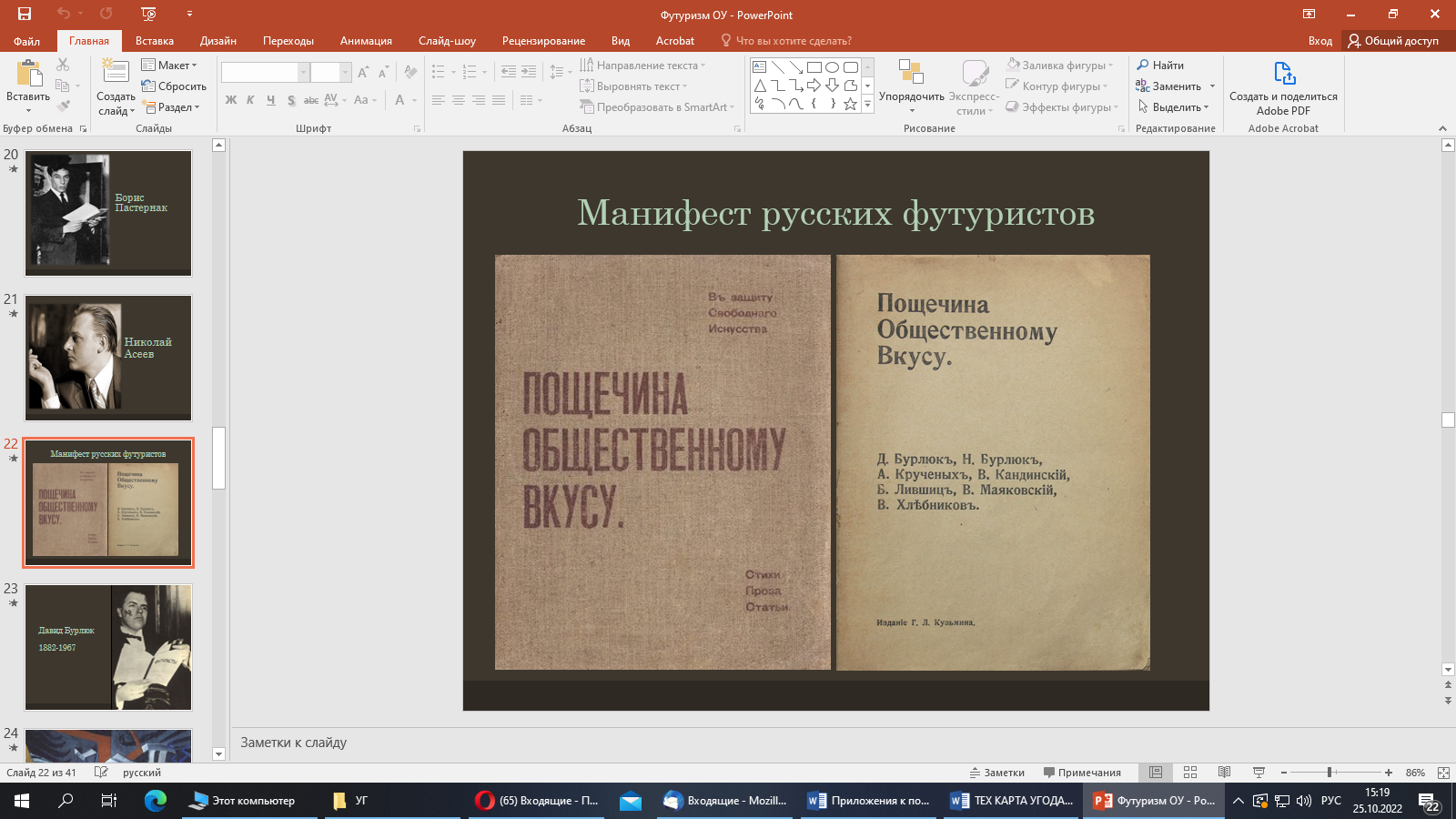 На последней странице оригинальный текст манифеста, до орфографической реформы (можете познакомиться с ним позже).Давайте откроем брошюру: на фото – основные деятели, в центре кто?  В. Маяковский; читаем текст в слух по очереди, выделим особенности (4-5 черт). Записываем в таблицу внизу «Особенности русского футуризма»ЭпатажЭгоизмОтказ от традицийСловотворчество – самолет, обликмен, будетляне                                               лицо раскрашенное                                                    эпатаж                                                      рояль                                             мешочки-конвертыЯзык будущегоЕще????? Главное – форма!Одна из главных черт: соотношение формы и содержания (на примере конфеты). Краткая запись на доске.У футуристов преобладает форма (у классиков гармония, баланс между формой и содержанием).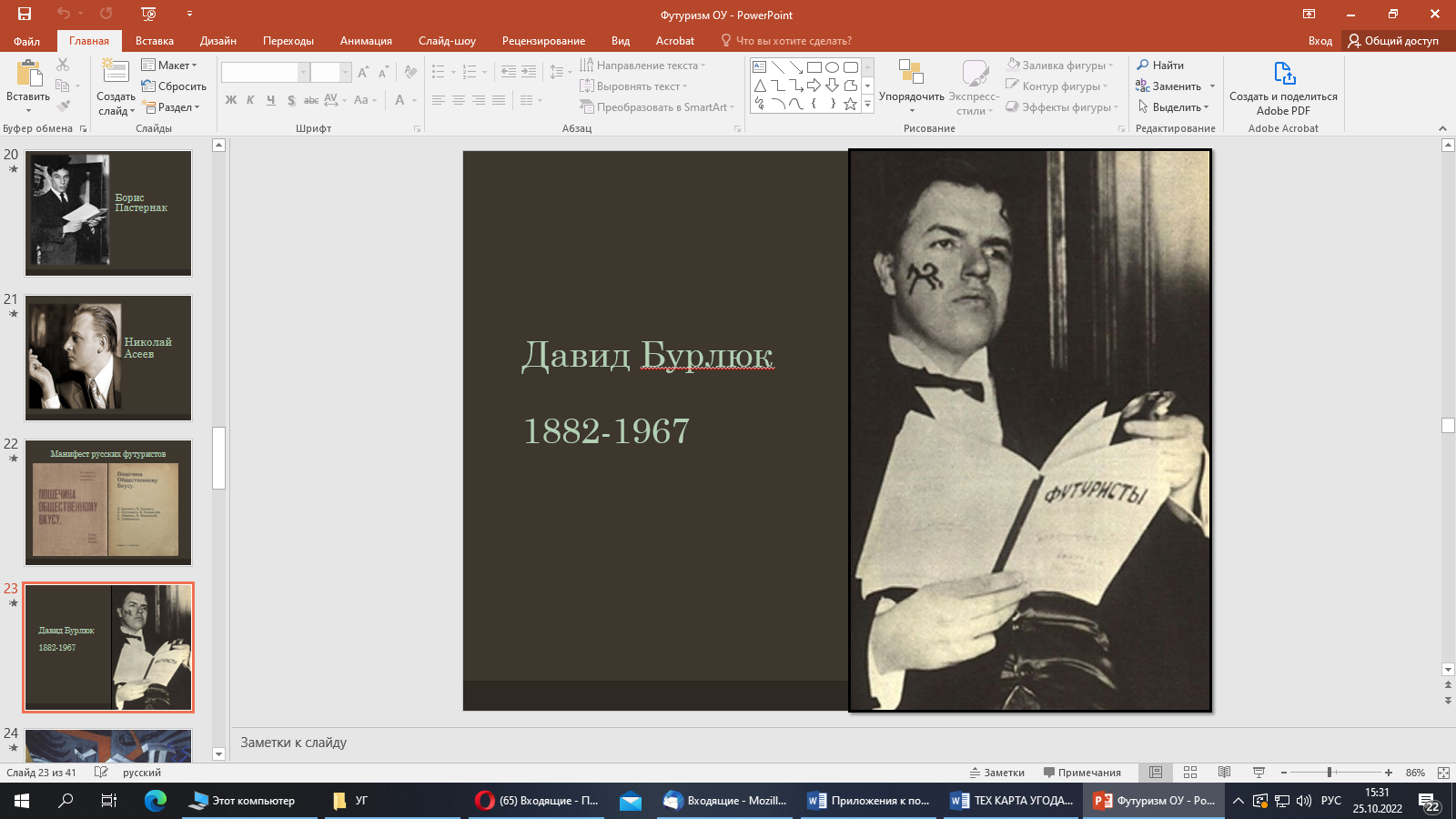  2. Итак, Давид Бурлюк (1882 - 1967) (Слайд 23). В первую очередь, художник. Прожил достаточно долго. Эмигрировал из России, в 60-е годы вернулся в Москву. К сожалению, для него, многим он был интересен как человек, знающий Маяковского (сам Маяковский считал его своим учителем).Давайте посмотрим на работы Давида Бурлюка как художника (Слайд 24). - Какова эта живопись? Ваши ассоциации? - Будет ли связан стиль картин со стихами автора?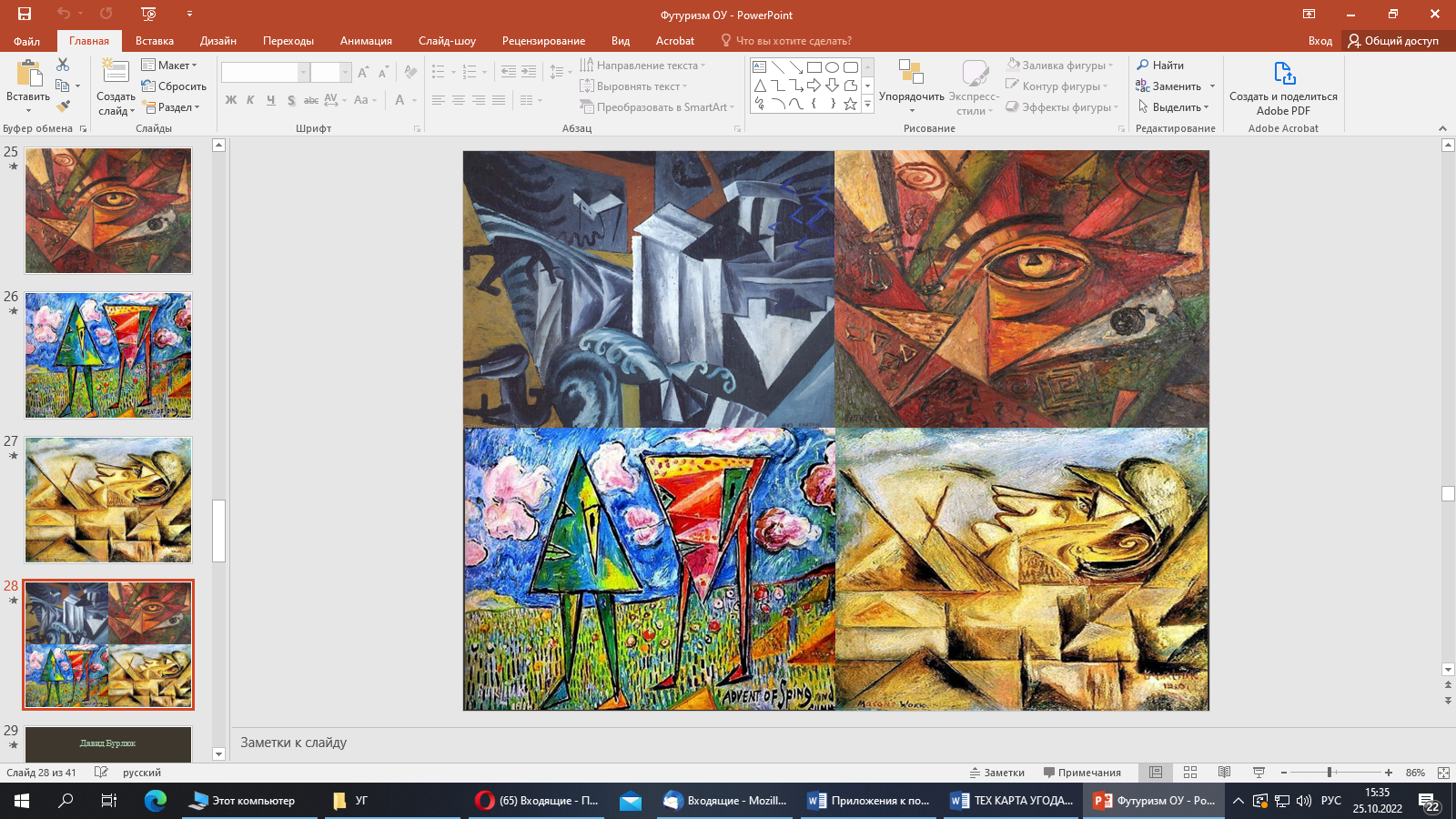 Первое стихотворение – о гласных. Я начинаю читать – вы продолжаете…Звуки на А широки и просторны,Звуки на И высоки и проворны,Звуки на У, как пустая труба,Звуки на О, как округлость горба,Звуки на Е, как приплюснутость мель,Гласных семейство смеясь просмотрел (Слайд 25)В чем уникальность, особенность этого стихотворения? (у каждой буквы, звука есть свое значение, образ).Можно ли понять ассоциации поэта? Почему У – пустая труба?Давайте поиграем в ассоциации. Буква О -??? Г - ??? - Вы имеете право на свои ассоциации?  - Понятно, как действовал поэт? В чем необычность? Использовал ассоциации.Следующее стихотворение прочитаю не я, и не вы…. Вы услышите голос самого Давида Бурлюка (слушаем аудиозапись стихотворения «Закат-маляр») (Слайд 26):Закат маляр широкой кистьюНебрежно выкрасил домаНе побуждаемый корыстьюТрудолюбивый не весьмаИ краска эта как непрочнаОна слиняла и сошлаЛишь маляра стезя порочнаК забавам хмельным увела - Человека давно нет, но голос его звучит, вроде бы с нами… Мы как бы прошли сквозь время… - Какова манера прочтения? - Можете определить тему, идею стихотворения? (назначение поэта и поэзии)- Идея в последних строчках – поэт всегда на грани, на краю бездны, балансирует…Если бы вы отдали это стихотворение учителю русского языка, получили бы 5? Почему? Чего не хватает? Расставьте знаки препинания (Слайд 27). Поменялось ли восприятие стиха после расстановки знаков препинания? Что в этом стихотворении превышает? Форма или содержание? (Есть содержание, но и форма - отказ от правил, необычно).- Есть ли связь живописи и стихов? (кубизм, угловатость, яркость).ФИЗМИНУТКА.Давайте отвлечемся и немного разомнемся. Встаньте, пожалуйста. Подмигните оком, вытяните уста в трубочку, потрогайте ланиту, поднимите десницу, покажите шуйцу, потрите чело, дотроньтесь до жерла, разомните рамена, сожмите перстЫ в пясть.Что мы вспомнили? Части тела на старославянском. Такое вот путешествие в прошлое, путешествие во времени… Футуристы стремились в … будущее…3. А вот совершенно другой автор – Алексей Крученых (1886-1968), тоже прожил достаточно долго, пережил войну, занимался коллекционированием книг и предметов искусства (слайд 28) 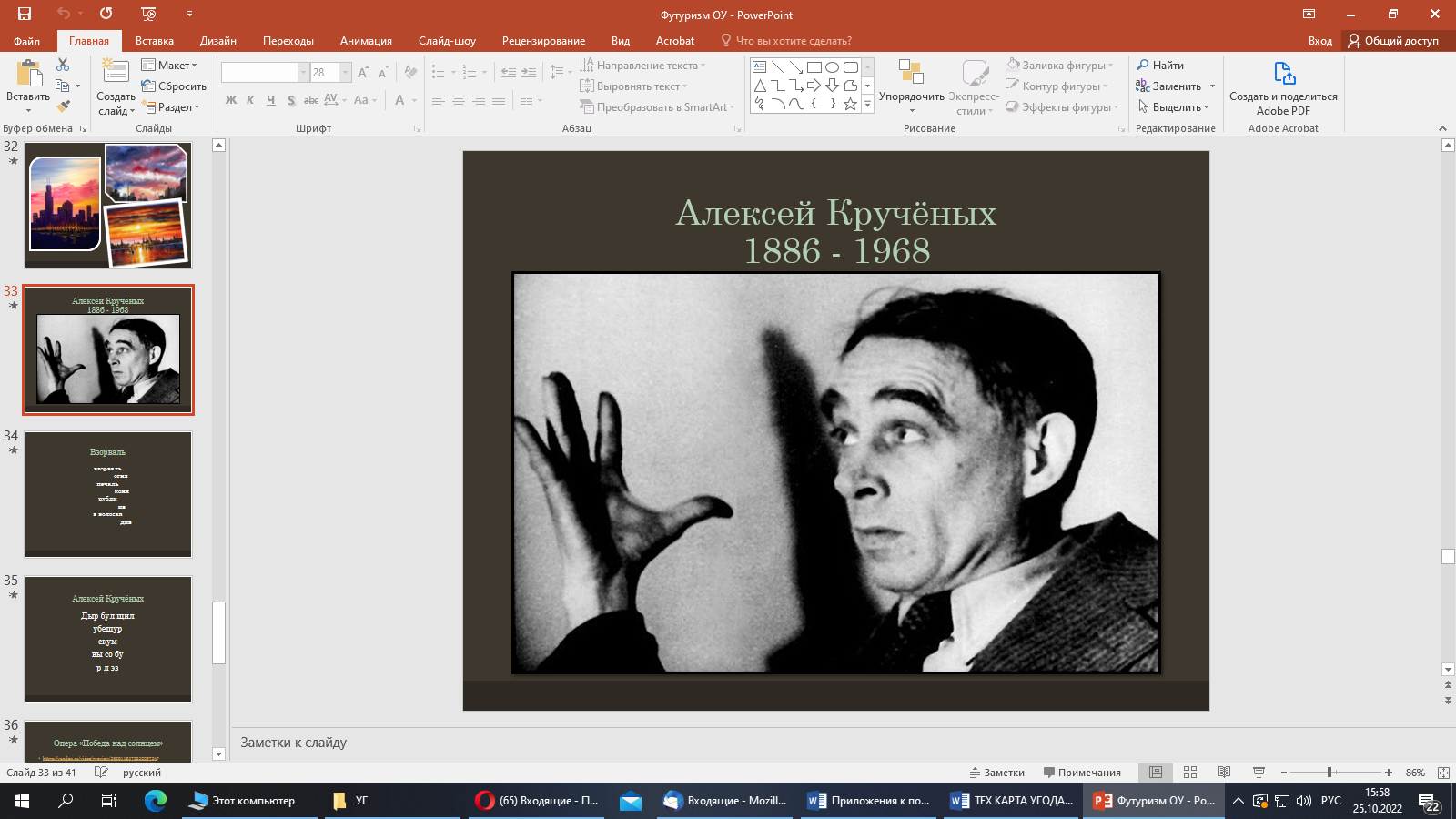 … Готовы? (Слайд 29)Следующее стихотворение (Слайд 30):Кто желает прочитать?Дыр бул щилубещурскумвы со бур л эзЭто текст? – ДаДолжно быть содержание, связь между элементами… Её нет, НО…Самый сложный вопрос: тему и идею определить можно? – НетЧто можно?Настроение?Французский поэт Артур Рембо, так же, как Давид Бурлюк считал, что каждая, буква, каждый звук имеет цвет, ассоциацию с цветом. - Представьте, что вы пишите книгу и у вас там великан топает-шагает, огромный и неприятный. Как бы вы звуками передали его движение и внешность? Никаких зайчиков, солнышек и бабочек)))В данном стихе поэт подобрал именно ЭТИ буквы и звуки? – Какие с точки зрения фонетики?Согласные, звонкие, шипящие, сонорные.Есть ли у вас ассоциация с каким-то цветом?  Возможно, серое, коричневое, черное, стальное… и настроение такое серое, колючее, ежистое…Внимание! Поэт пошел еще дальше и предложил создать «заумь» - заумный язык из одних согласных, и это, по мнению, Крученых, язык будущего.Давайте проверим вашу логику и знания: я убрала из первых строчек известных стихотворений все гласные, узнаете эти стихотворения? (на доске)Мрз снц дн чдснМм Рсс н пнтШпт рбк дхнМы упростили задачу. Но поэт так не делал! Он специально выбирал согласные и придумывал новые слова – сочетания звуков.Сейчас у вас будет уникальная возможность это услышать! (прослушивание аудиозаписи отрывка из оперы «Победа над солнцем») (Слайд 31).- Бессмыслица? Но – он подбирал звуки! Магия звучания есть!У нас есть возможность слышать голос автора, вернуться в прошлое… Кто бы прочитал лучше? Чтец может, но кто ближе к своему творению – чтец или автор? Автор, конечно, именно ему ведомы те самые струны, которые были затронуты…- Вы за такой язык будущего? Нет- Почему мы это изучаем? Это прошлое, история, интересно, эксперимент - Все могут нарисовать «черный квадрат»? – Да- Мы прославимся? – Нет, мы уже не будем первымиМы не прославимся, написав такие стихи, потому что опять же мы не первые.Так и поэты-футуристы искали свое русло в литературе, чтобы быть первыми, и им это удалось.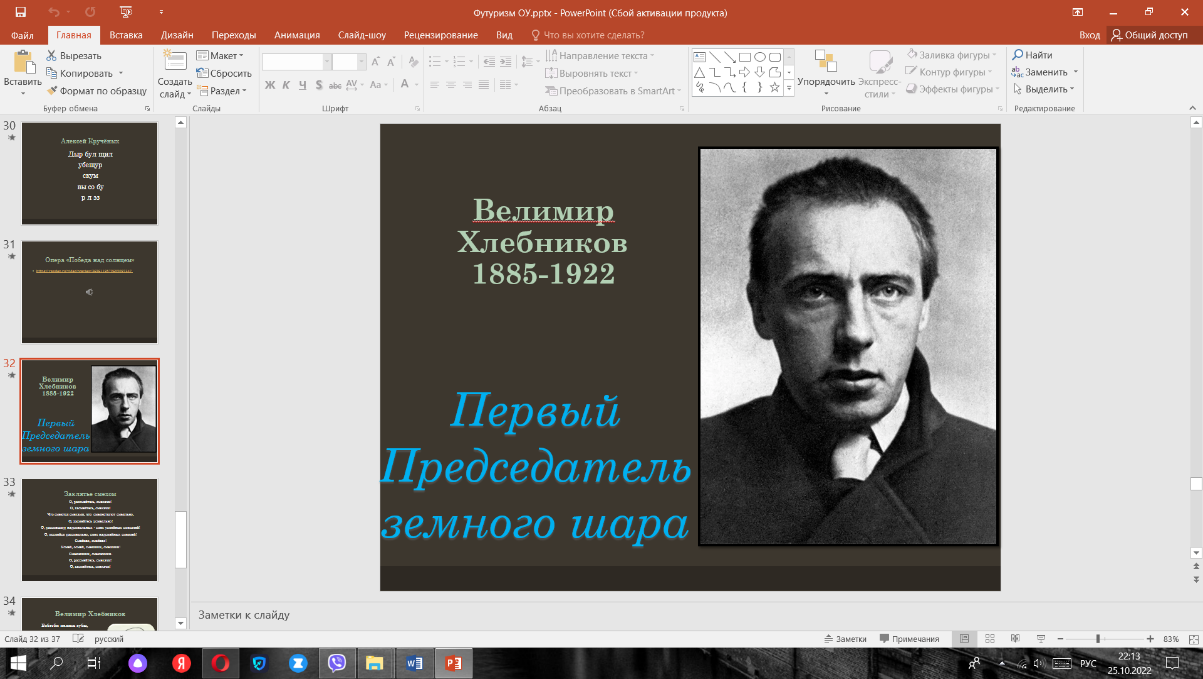 3. Велимир Хлебников (1885 - 1922) – третий по очередности, но отнюдь не третий по степени значимости и важности поэт (Слайд 32)Прожил мало, но показал те пути-дорожки, по которым могла развиваться литература.Когда он умер, на его гробе была такая надпись: «Первый Председатель земного шара».Уникальный человек. Написал трактат «Доски судьбы» и верил, что если проанализировать все великие катаклизмы, войны, революции по дате, то можно найти «ключ» и знать, когда произойдет следующее подобное событие. Так он предсказал революцию 1917 года. Поэт искал взаимосвязь во времени и событиях (этот трактат тогда не публиковали, но можно найти в интернете сейчас). Человек, занимающийся будущим и временем.Итак, его самое известное стихотворение «Заклятье смехом» (Слайд 33). Прочитайте.О, рассмейтесь, смехачи!О, засмейтесь, смехачи!Что смеются смехами, что смеянствуют смеяльно,О, засмейтесь усмеяльно!О, рассмешищ надсмеяльных - смех усмейных смехачей!О, иссмейся рассмеяльно, смех надсмейных смеячей!Смейево, смейево!Усмей, осмей, смешики, смешики!Смеюнчики, смеюнчики.О, рассмейтесь, смехачи!О, засмейтесь, смехачи!- В чем особенность этого стихотворения? Использование однокоренных слов… Но каких? Новых. - Как их придумывал автор? – Брал продуктивные суффиксы и приставки и составлял новые слова (их нет в словаре).- Стихотворение про смех, но так ли на самом деле смешно? Если представить всех в мире людей смеющимися не переставая, истерический смех. Картина меняется? Так ли смешно? Уже страшно… Стихотворение написано в 1910 году – через 4 года какое событие произойдет? Первая мировая война…Прозаик Серебряного века Леонид Андреев написал рассказ «Красный смех», тоже про Первую мировую. «Смех крови»… То есть смех не только там, где смешно, но и там, где страшно…Еще одно стихотворение Велимира Хлебникова (слайд 34). Рядом автопортрет.Бобэоби пелись губы,Вээоми пелись взоры,Пиээо пелись брови,Лиэээй — пелся облик,Гзи-гзи-гзэо пелась цепь.Так на холсте каких-то соответствийВне протяжения жило Лицо.- В чем особенность этого стихотворения?С помощью звуков поэт создает портрет человека, описывает части лица, опять же применяя способ звуковых ассоциаций, создавая новые слова.Длительность25-30 минут1. Мы поговорим сегодня о трех поэтах, представителях кубофутуризма: Давиде Бурлюке, Алексее Крученых и Велимире Хлебникове. Но… прежде давайте больше узнаем о русском футуризме. - У вас на столах лежит манифест футуристов «Пощечина общественному вкусу». Что такое манифест?  -  Именно такой видели обложку читатели 20 века (Слайд 22) На ваших столах мешочки-конверты, из подобного холщового материала была сделана обложка. Оригинально? Необычно? Можете потрогать конверты, но не открывать!На последней странице оригинальный текст манифеста, до орфографической реформы (можете познакомиться с ним позже).Давайте откроем брошюру: на фото – основные деятели, в центре кто?  В. Маяковский; читаем текст в слух по очереди, выделим особенности (4-5 черт). Записываем в таблицу внизу «Особенности русского футуризма»ЭпатажЭгоизмОтказ от традицийСловотворчество – самолет, обликмен, будетляне                                               лицо раскрашенное                                                    эпатаж                                                      рояль                                             мешочки-конвертыЯзык будущегоЕще????? Главное – форма!Одна из главных черт: соотношение формы и содержания (на примере конфеты). Краткая запись на доске.У футуристов преобладает форма (у классиков гармония, баланс между формой и содержанием). 2. Итак, Давид Бурлюк (1882 - 1967) (Слайд 23). В первую очередь, художник. Прожил достаточно долго. Эмигрировал из России, в 60-е годы вернулся в Москву. К сожалению, для него, многим он был интересен как человек, знающий Маяковского (сам Маяковский считал его своим учителем).Давайте посмотрим на работы Давида Бурлюка как художника (Слайд 24). - Какова эта живопись? Ваши ассоциации? - Будет ли связан стиль картин со стихами автора?Первое стихотворение – о гласных. Я начинаю читать – вы продолжаете…Звуки на А широки и просторны,Звуки на И высоки и проворны,Звуки на У, как пустая труба,Звуки на О, как округлость горба,Звуки на Е, как приплюснутость мель,Гласных семейство смеясь просмотрел (Слайд 25)В чем уникальность, особенность этого стихотворения? (у каждой буквы, звука есть свое значение, образ).Можно ли понять ассоциации поэта? Почему У – пустая труба?Давайте поиграем в ассоциации. Буква О -??? Г - ??? - Вы имеете право на свои ассоциации?  - Понятно, как действовал поэт? В чем необычность? Использовал ассоциации.Следующее стихотворение прочитаю не я, и не вы…. Вы услышите голос самого Давида Бурлюка (слушаем аудиозапись стихотворения «Закат-маляр») (Слайд 26):Закат маляр широкой кистьюНебрежно выкрасил домаНе побуждаемый корыстьюТрудолюбивый не весьмаИ краска эта как непрочнаОна слиняла и сошлаЛишь маляра стезя порочнаК забавам хмельным увела - Человека давно нет, но голос его звучит, вроде бы с нами… Мы как бы прошли сквозь время… - Какова манера прочтения? - Можете определить тему, идею стихотворения? (назначение поэта и поэзии)- Идея в последних строчках – поэт всегда на грани, на краю бездны, балансирует…Если бы вы отдали это стихотворение учителю русского языка, получили бы 5? Почему? Чего не хватает? Расставьте знаки препинания (Слайд 27). Поменялось ли восприятие стиха после расстановки знаков препинания? Что в этом стихотворении превышает? Форма или содержание? (Есть содержание, но и форма - отказ от правил, необычно).- Есть ли связь живописи и стихов? (кубизм, угловатость, яркость).ФИЗМИНУТКА.Давайте отвлечемся и немного разомнемся. Встаньте, пожалуйста. Подмигните оком, вытяните уста в трубочку, потрогайте ланиту, поднимите десницу, покажите шуйцу, потрите чело, дотроньтесь до жерла, разомните рамена, сожмите перстЫ в пясть.Что мы вспомнили? Части тела на старославянском. Такое вот путешествие в прошлое, путешествие во времени… Футуристы стремились в … будущее…3. А вот совершенно другой автор – Алексей Крученых (1886-1968), тоже прожил достаточно долго, пережил войну, занимался коллекционированием книг и предметов искусства (слайд 28) … Готовы? (Слайд 29)Следующее стихотворение (Слайд 30):Кто желает прочитать?Дыр бул щилубещурскумвы со бур л эзЭто текст? – ДаДолжно быть содержание, связь между элементами… Её нет, НО…Самый сложный вопрос: тему и идею определить можно? – НетЧто можно?Настроение?Французский поэт Артур Рембо, так же, как Давид Бурлюк считал, что каждая, буква, каждый звук имеет цвет, ассоциацию с цветом. - Представьте, что вы пишите книгу и у вас там великан топает-шагает, огромный и неприятный. Как бы вы звуками передали его движение и внешность? Никаких зайчиков, солнышек и бабочек)))В данном стихе поэт подобрал именно ЭТИ буквы и звуки? – Какие с точки зрения фонетики?Согласные, звонкие, шипящие, сонорные.Есть ли у вас ассоциация с каким-то цветом?  Возможно, серое, коричневое, черное, стальное… и настроение такое серое, колючее, ежистое…Внимание! Поэт пошел еще дальше и предложил создать «заумь» - заумный язык из одних согласных, и это, по мнению, Крученых, язык будущего.Давайте проверим вашу логику и знания: я убрала из первых строчек известных стихотворений все гласные, узнаете эти стихотворения? (на доске)Мрз снц дн чдснМм Рсс н пнтШпт рбк дхнМы упростили задачу. Но поэт так не делал! Он специально выбирал согласные и придумывал новые слова – сочетания звуков.Сейчас у вас будет уникальная возможность это услышать! (прослушивание аудиозаписи отрывка из оперы «Победа над солнцем») (Слайд 31).- Бессмыслица? Но – он подбирал звуки! Магия звучания есть!У нас есть возможность слышать голос автора, вернуться в прошлое… Кто бы прочитал лучше? Чтец может, но кто ближе к своему творению – чтец или автор? Автор, конечно, именно ему ведомы те самые струны, которые были затронуты…- Вы за такой язык будущего? Нет- Почему мы это изучаем? Это прошлое, история, интересно, эксперимент - Все могут нарисовать «черный квадрат»? – Да- Мы прославимся? – Нет, мы уже не будем первымиМы не прославимся, написав такие стихи, потому что опять же мы не первые.Так и поэты-футуристы искали свое русло в литературе, чтобы быть первыми, и им это удалось.3. Велимир Хлебников (1885 - 1922) – третий по очередности, но отнюдь не третий по степени значимости и важности поэт (Слайд 32)Прожил мало, но показал те пути-дорожки, по которым могла развиваться литература.Когда он умер, на его гробе была такая надпись: «Первый Председатель земного шара».Уникальный человек. Написал трактат «Доски судьбы» и верил, что если проанализировать все великие катаклизмы, войны, революции по дате, то можно найти «ключ» и знать, когда произойдет следующее подобное событие. Так он предсказал революцию 1917 года. Поэт искал взаимосвязь во времени и событиях (этот трактат тогда не публиковали, но можно найти в интернете сейчас). Человек, занимающийся будущим и временем.Итак, его самое известное стихотворение «Заклятье смехом» (Слайд 33). Прочитайте.О, рассмейтесь, смехачи!О, засмейтесь, смехачи!Что смеются смехами, что смеянствуют смеяльно,О, засмейтесь усмеяльно!О, рассмешищ надсмеяльных - смех усмейных смехачей!О, иссмейся рассмеяльно, смех надсмейных смеячей!Смейево, смейево!Усмей, осмей, смешики, смешики!Смеюнчики, смеюнчики.О, рассмейтесь, смехачи!О, засмейтесь, смехачи!- В чем особенность этого стихотворения? Использование однокоренных слов… Но каких? Новых. - Как их придумывал автор? – Брал продуктивные суффиксы и приставки и составлял новые слова (их нет в словаре).- Стихотворение про смех, но так ли на самом деле смешно? Если представить всех в мире людей смеющимися не переставая, истерический смех. Картина меняется? Так ли смешно? Уже страшно… Стихотворение написано в 1910 году – через 4 года какое событие произойдет? Первая мировая война…Прозаик Серебряного века Леонид Андреев написал рассказ «Красный смех», тоже про Первую мировую. «Смех крови»… То есть смех не только там, где смешно, но и там, где страшно…Еще одно стихотворение Велимира Хлебникова (слайд 34). Рядом автопортрет.Бобэоби пелись губы,Вээоми пелись взоры,Пиээо пелись брови,Лиэээй — пелся облик,Гзи-гзи-гзэо пелась цепь.Так на холсте каких-то соответствийВне протяжения жило Лицо.- В чем особенность этого стихотворения?С помощью звуков поэт создает портрет человека, описывает части лица, опять же применяя способ звуковых ассоциаций, создавая новые слова.Основной вид учебной деятельности, направленный на формирование данного результатаСлушают учителя, отвечают на вопросы.Обсуждают услышанное, включаются в беседу.Анализируют стихотворения с точки зрения формы и содержания1. Мы поговорим сегодня о трех поэтах, представителях кубофутуризма: Давиде Бурлюке, Алексее Крученых и Велимире Хлебникове. Но… прежде давайте больше узнаем о русском футуризме. - У вас на столах лежит манифест футуристов «Пощечина общественному вкусу». Что такое манифест?  -  Именно такой видели обложку читатели 20 века (Слайд 22) На ваших столах мешочки-конверты, из подобного холщового материала была сделана обложка. Оригинально? Необычно? Можете потрогать конверты, но не открывать!На последней странице оригинальный текст манифеста, до орфографической реформы (можете познакомиться с ним позже).Давайте откроем брошюру: на фото – основные деятели, в центре кто?  В. Маяковский; читаем текст в слух по очереди, выделим особенности (4-5 черт). Записываем в таблицу внизу «Особенности русского футуризма»ЭпатажЭгоизмОтказ от традицийСловотворчество – самолет, обликмен, будетляне                                               лицо раскрашенное                                                    эпатаж                                                      рояль                                             мешочки-конвертыЯзык будущегоЕще????? Главное – форма!Одна из главных черт: соотношение формы и содержания (на примере конфеты). Краткая запись на доске.У футуристов преобладает форма (у классиков гармония, баланс между формой и содержанием). 2. Итак, Давид Бурлюк (1882 - 1967) (Слайд 23). В первую очередь, художник. Прожил достаточно долго. Эмигрировал из России, в 60-е годы вернулся в Москву. К сожалению, для него, многим он был интересен как человек, знающий Маяковского (сам Маяковский считал его своим учителем).Давайте посмотрим на работы Давида Бурлюка как художника (Слайд 24). - Какова эта живопись? Ваши ассоциации? - Будет ли связан стиль картин со стихами автора?Первое стихотворение – о гласных. Я начинаю читать – вы продолжаете…Звуки на А широки и просторны,Звуки на И высоки и проворны,Звуки на У, как пустая труба,Звуки на О, как округлость горба,Звуки на Е, как приплюснутость мель,Гласных семейство смеясь просмотрел (Слайд 25)В чем уникальность, особенность этого стихотворения? (у каждой буквы, звука есть свое значение, образ).Можно ли понять ассоциации поэта? Почему У – пустая труба?Давайте поиграем в ассоциации. Буква О -??? Г - ??? - Вы имеете право на свои ассоциации?  - Понятно, как действовал поэт? В чем необычность? Использовал ассоциации.Следующее стихотворение прочитаю не я, и не вы…. Вы услышите голос самого Давида Бурлюка (слушаем аудиозапись стихотворения «Закат-маляр») (Слайд 26):Закат маляр широкой кистьюНебрежно выкрасил домаНе побуждаемый корыстьюТрудолюбивый не весьмаИ краска эта как непрочнаОна слиняла и сошлаЛишь маляра стезя порочнаК забавам хмельным увела - Человека давно нет, но голос его звучит, вроде бы с нами… Мы как бы прошли сквозь время… - Какова манера прочтения? - Можете определить тему, идею стихотворения? (назначение поэта и поэзии)- Идея в последних строчках – поэт всегда на грани, на краю бездны, балансирует…Если бы вы отдали это стихотворение учителю русского языка, получили бы 5? Почему? Чего не хватает? Расставьте знаки препинания (Слайд 27). Поменялось ли восприятие стиха после расстановки знаков препинания? Что в этом стихотворении превышает? Форма или содержание? (Есть содержание, но и форма - отказ от правил, необычно).- Есть ли связь живописи и стихов? (кубизм, угловатость, яркость).ФИЗМИНУТКА.Давайте отвлечемся и немного разомнемся. Встаньте, пожалуйста. Подмигните оком, вытяните уста в трубочку, потрогайте ланиту, поднимите десницу, покажите шуйцу, потрите чело, дотроньтесь до жерла, разомните рамена, сожмите перстЫ в пясть.Что мы вспомнили? Части тела на старославянском. Такое вот путешествие в прошлое, путешествие во времени… Футуристы стремились в … будущее…3. А вот совершенно другой автор – Алексей Крученых (1886-1968), тоже прожил достаточно долго, пережил войну, занимался коллекционированием книг и предметов искусства (слайд 28) … Готовы? (Слайд 29)Следующее стихотворение (Слайд 30):Кто желает прочитать?Дыр бул щилубещурскумвы со бур л эзЭто текст? – ДаДолжно быть содержание, связь между элементами… Её нет, НО…Самый сложный вопрос: тему и идею определить можно? – НетЧто можно?Настроение?Французский поэт Артур Рембо, так же, как Давид Бурлюк считал, что каждая, буква, каждый звук имеет цвет, ассоциацию с цветом. - Представьте, что вы пишите книгу и у вас там великан топает-шагает, огромный и неприятный. Как бы вы звуками передали его движение и внешность? Никаких зайчиков, солнышек и бабочек)))В данном стихе поэт подобрал именно ЭТИ буквы и звуки? – Какие с точки зрения фонетики?Согласные, звонкие, шипящие, сонорные.Есть ли у вас ассоциация с каким-то цветом?  Возможно, серое, коричневое, черное, стальное… и настроение такое серое, колючее, ежистое…Внимание! Поэт пошел еще дальше и предложил создать «заумь» - заумный язык из одних согласных, и это, по мнению, Крученых, язык будущего.Давайте проверим вашу логику и знания: я убрала из первых строчек известных стихотворений все гласные, узнаете эти стихотворения? (на доске)Мрз снц дн чдснМм Рсс н пнтШпт рбк дхнМы упростили задачу. Но поэт так не делал! Он специально выбирал согласные и придумывал новые слова – сочетания звуков.Сейчас у вас будет уникальная возможность это услышать! (прослушивание аудиозаписи отрывка из оперы «Победа над солнцем») (Слайд 31).- Бессмыслица? Но – он подбирал звуки! Магия звучания есть!У нас есть возможность слышать голос автора, вернуться в прошлое… Кто бы прочитал лучше? Чтец может, но кто ближе к своему творению – чтец или автор? Автор, конечно, именно ему ведомы те самые струны, которые были затронуты…- Вы за такой язык будущего? Нет- Почему мы это изучаем? Это прошлое, история, интересно, эксперимент - Все могут нарисовать «черный квадрат»? – Да- Мы прославимся? – Нет, мы уже не будем первымиМы не прославимся, написав такие стихи, потому что опять же мы не первые.Так и поэты-футуристы искали свое русло в литературе, чтобы быть первыми, и им это удалось.3. Велимир Хлебников (1885 - 1922) – третий по очередности, но отнюдь не третий по степени значимости и важности поэт (Слайд 32)Прожил мало, но показал те пути-дорожки, по которым могла развиваться литература.Когда он умер, на его гробе была такая надпись: «Первый Председатель земного шара».Уникальный человек. Написал трактат «Доски судьбы» и верил, что если проанализировать все великие катаклизмы, войны, революции по дате, то можно найти «ключ» и знать, когда произойдет следующее подобное событие. Так он предсказал революцию 1917 года. Поэт искал взаимосвязь во времени и событиях (этот трактат тогда не публиковали, но можно найти в интернете сейчас). Человек, занимающийся будущим и временем.Итак, его самое известное стихотворение «Заклятье смехом» (Слайд 33). Прочитайте.О, рассмейтесь, смехачи!О, засмейтесь, смехачи!Что смеются смехами, что смеянствуют смеяльно,О, засмейтесь усмеяльно!О, рассмешищ надсмеяльных - смех усмейных смехачей!О, иссмейся рассмеяльно, смех надсмейных смеячей!Смейево, смейево!Усмей, осмей, смешики, смешики!Смеюнчики, смеюнчики.О, рассмейтесь, смехачи!О, засмейтесь, смехачи!- В чем особенность этого стихотворения? Использование однокоренных слов… Но каких? Новых. - Как их придумывал автор? – Брал продуктивные суффиксы и приставки и составлял новые слова (их нет в словаре).- Стихотворение про смех, но так ли на самом деле смешно? Если представить всех в мире людей смеющимися не переставая, истерический смех. Картина меняется? Так ли смешно? Уже страшно… Стихотворение написано в 1910 году – через 4 года какое событие произойдет? Первая мировая война…Прозаик Серебряного века Леонид Андреев написал рассказ «Красный смех», тоже про Первую мировую. «Смех крови»… То есть смех не только там, где смешно, но и там, где страшно…Еще одно стихотворение Велимира Хлебникова (слайд 34). Рядом автопортрет.Бобэоби пелись губы,Вээоми пелись взоры,Пиээо пелись брови,Лиэээй — пелся облик,Гзи-гзи-гзэо пелась цепь.Так на холсте каких-то соответствийВне протяжения жило Лицо.- В чем особенность этого стихотворения?С помощью звуков поэт создает портрет человека, описывает части лица, опять же применяя способ звуковых ассоциаций, создавая новые слова.Методы обученияИКТПроблемные вопросы, проблемные ситуации,Игровые элементы1. Мы поговорим сегодня о трех поэтах, представителях кубофутуризма: Давиде Бурлюке, Алексее Крученых и Велимире Хлебникове. Но… прежде давайте больше узнаем о русском футуризме. - У вас на столах лежит манифест футуристов «Пощечина общественному вкусу». Что такое манифест?  -  Именно такой видели обложку читатели 20 века (Слайд 22) На ваших столах мешочки-конверты, из подобного холщового материала была сделана обложка. Оригинально? Необычно? Можете потрогать конверты, но не открывать!На последней странице оригинальный текст манифеста, до орфографической реформы (можете познакомиться с ним позже).Давайте откроем брошюру: на фото – основные деятели, в центре кто?  В. Маяковский; читаем текст в слух по очереди, выделим особенности (4-5 черт). Записываем в таблицу внизу «Особенности русского футуризма»ЭпатажЭгоизмОтказ от традицийСловотворчество – самолет, обликмен, будетляне                                               лицо раскрашенное                                                    эпатаж                                                      рояль                                             мешочки-конвертыЯзык будущегоЕще????? Главное – форма!Одна из главных черт: соотношение формы и содержания (на примере конфеты). Краткая запись на доске.У футуристов преобладает форма (у классиков гармония, баланс между формой и содержанием). 2. Итак, Давид Бурлюк (1882 - 1967) (Слайд 23). В первую очередь, художник. Прожил достаточно долго. Эмигрировал из России, в 60-е годы вернулся в Москву. К сожалению, для него, многим он был интересен как человек, знающий Маяковского (сам Маяковский считал его своим учителем).Давайте посмотрим на работы Давида Бурлюка как художника (Слайд 24). - Какова эта живопись? Ваши ассоциации? - Будет ли связан стиль картин со стихами автора?Первое стихотворение – о гласных. Я начинаю читать – вы продолжаете…Звуки на А широки и просторны,Звуки на И высоки и проворны,Звуки на У, как пустая труба,Звуки на О, как округлость горба,Звуки на Е, как приплюснутость мель,Гласных семейство смеясь просмотрел (Слайд 25)В чем уникальность, особенность этого стихотворения? (у каждой буквы, звука есть свое значение, образ).Можно ли понять ассоциации поэта? Почему У – пустая труба?Давайте поиграем в ассоциации. Буква О -??? Г - ??? - Вы имеете право на свои ассоциации?  - Понятно, как действовал поэт? В чем необычность? Использовал ассоциации.Следующее стихотворение прочитаю не я, и не вы…. Вы услышите голос самого Давида Бурлюка (слушаем аудиозапись стихотворения «Закат-маляр») (Слайд 26):Закат маляр широкой кистьюНебрежно выкрасил домаНе побуждаемый корыстьюТрудолюбивый не весьмаИ краска эта как непрочнаОна слиняла и сошлаЛишь маляра стезя порочнаК забавам хмельным увела - Человека давно нет, но голос его звучит, вроде бы с нами… Мы как бы прошли сквозь время… - Какова манера прочтения? - Можете определить тему, идею стихотворения? (назначение поэта и поэзии)- Идея в последних строчках – поэт всегда на грани, на краю бездны, балансирует…Если бы вы отдали это стихотворение учителю русского языка, получили бы 5? Почему? Чего не хватает? Расставьте знаки препинания (Слайд 27). Поменялось ли восприятие стиха после расстановки знаков препинания? Что в этом стихотворении превышает? Форма или содержание? (Есть содержание, но и форма - отказ от правил, необычно).- Есть ли связь живописи и стихов? (кубизм, угловатость, яркость).ФИЗМИНУТКА.Давайте отвлечемся и немного разомнемся. Встаньте, пожалуйста. Подмигните оком, вытяните уста в трубочку, потрогайте ланиту, поднимите десницу, покажите шуйцу, потрите чело, дотроньтесь до жерла, разомните рамена, сожмите перстЫ в пясть.Что мы вспомнили? Части тела на старославянском. Такое вот путешествие в прошлое, путешествие во времени… Футуристы стремились в … будущее…3. А вот совершенно другой автор – Алексей Крученых (1886-1968), тоже прожил достаточно долго, пережил войну, занимался коллекционированием книг и предметов искусства (слайд 28) … Готовы? (Слайд 29)Следующее стихотворение (Слайд 30):Кто желает прочитать?Дыр бул щилубещурскумвы со бур л эзЭто текст? – ДаДолжно быть содержание, связь между элементами… Её нет, НО…Самый сложный вопрос: тему и идею определить можно? – НетЧто можно?Настроение?Французский поэт Артур Рембо, так же, как Давид Бурлюк считал, что каждая, буква, каждый звук имеет цвет, ассоциацию с цветом. - Представьте, что вы пишите книгу и у вас там великан топает-шагает, огромный и неприятный. Как бы вы звуками передали его движение и внешность? Никаких зайчиков, солнышек и бабочек)))В данном стихе поэт подобрал именно ЭТИ буквы и звуки? – Какие с точки зрения фонетики?Согласные, звонкие, шипящие, сонорные.Есть ли у вас ассоциация с каким-то цветом?  Возможно, серое, коричневое, черное, стальное… и настроение такое серое, колючее, ежистое…Внимание! Поэт пошел еще дальше и предложил создать «заумь» - заумный язык из одних согласных, и это, по мнению, Крученых, язык будущего.Давайте проверим вашу логику и знания: я убрала из первых строчек известных стихотворений все гласные, узнаете эти стихотворения? (на доске)Мрз снц дн чдснМм Рсс н пнтШпт рбк дхнМы упростили задачу. Но поэт так не делал! Он специально выбирал согласные и придумывал новые слова – сочетания звуков.Сейчас у вас будет уникальная возможность это услышать! (прослушивание аудиозаписи отрывка из оперы «Победа над солнцем») (Слайд 31).- Бессмыслица? Но – он подбирал звуки! Магия звучания есть!У нас есть возможность слышать голос автора, вернуться в прошлое… Кто бы прочитал лучше? Чтец может, но кто ближе к своему творению – чтец или автор? Автор, конечно, именно ему ведомы те самые струны, которые были затронуты…- Вы за такой язык будущего? Нет- Почему мы это изучаем? Это прошлое, история, интересно, эксперимент - Все могут нарисовать «черный квадрат»? – Да- Мы прославимся? – Нет, мы уже не будем первымиМы не прославимся, написав такие стихи, потому что опять же мы не первые.Так и поэты-футуристы искали свое русло в литературе, чтобы быть первыми, и им это удалось.3. Велимир Хлебников (1885 - 1922) – третий по очередности, но отнюдь не третий по степени значимости и важности поэт (Слайд 32)Прожил мало, но показал те пути-дорожки, по которым могла развиваться литература.Когда он умер, на его гробе была такая надпись: «Первый Председатель земного шара».Уникальный человек. Написал трактат «Доски судьбы» и верил, что если проанализировать все великие катаклизмы, войны, революции по дате, то можно найти «ключ» и знать, когда произойдет следующее подобное событие. Так он предсказал революцию 1917 года. Поэт искал взаимосвязь во времени и событиях (этот трактат тогда не публиковали, но можно найти в интернете сейчас). Человек, занимающийся будущим и временем.Итак, его самое известное стихотворение «Заклятье смехом» (Слайд 33). Прочитайте.О, рассмейтесь, смехачи!О, засмейтесь, смехачи!Что смеются смехами, что смеянствуют смеяльно,О, засмейтесь усмеяльно!О, рассмешищ надсмеяльных - смех усмейных смехачей!О, иссмейся рассмеяльно, смех надсмейных смеячей!Смейево, смейево!Усмей, осмей, смешики, смешики!Смеюнчики, смеюнчики.О, рассмейтесь, смехачи!О, засмейтесь, смехачи!- В чем особенность этого стихотворения? Использование однокоренных слов… Но каких? Новых. - Как их придумывал автор? – Брал продуктивные суффиксы и приставки и составлял новые слова (их нет в словаре).- Стихотворение про смех, но так ли на самом деле смешно? Если представить всех в мире людей смеющимися не переставая, истерический смех. Картина меняется? Так ли смешно? Уже страшно… Стихотворение написано в 1910 году – через 4 года какое событие произойдет? Первая мировая война…Прозаик Серебряного века Леонид Андреев написал рассказ «Красный смех», тоже про Первую мировую. «Смех крови»… То есть смех не только там, где смешно, но и там, где страшно…Еще одно стихотворение Велимира Хлебникова (слайд 34). Рядом автопортрет.Бобэоби пелись губы,Вээоми пелись взоры,Пиээо пелись брови,Лиэээй — пелся облик,Гзи-гзи-гзэо пелась цепь.Так на холсте каких-то соответствийВне протяжения жило Лицо.- В чем особенность этого стихотворения?С помощью звуков поэт создает портрет человека, описывает части лица, опять же применяя способ звуковых ассоциаций, создавая новые слова.Форма организации деятельностиКоллективная беседаИндивидуальная мыслительная деятельность1. Мы поговорим сегодня о трех поэтах, представителях кубофутуризма: Давиде Бурлюке, Алексее Крученых и Велимире Хлебникове. Но… прежде давайте больше узнаем о русском футуризме. - У вас на столах лежит манифест футуристов «Пощечина общественному вкусу». Что такое манифест?  -  Именно такой видели обложку читатели 20 века (Слайд 22) На ваших столах мешочки-конверты, из подобного холщового материала была сделана обложка. Оригинально? Необычно? Можете потрогать конверты, но не открывать!На последней странице оригинальный текст манифеста, до орфографической реформы (можете познакомиться с ним позже).Давайте откроем брошюру: на фото – основные деятели, в центре кто?  В. Маяковский; читаем текст в слух по очереди, выделим особенности (4-5 черт). Записываем в таблицу внизу «Особенности русского футуризма»ЭпатажЭгоизмОтказ от традицийСловотворчество – самолет, обликмен, будетляне                                               лицо раскрашенное                                                    эпатаж                                                      рояль                                             мешочки-конвертыЯзык будущегоЕще????? Главное – форма!Одна из главных черт: соотношение формы и содержания (на примере конфеты). Краткая запись на доске.У футуристов преобладает форма (у классиков гармония, баланс между формой и содержанием). 2. Итак, Давид Бурлюк (1882 - 1967) (Слайд 23). В первую очередь, художник. Прожил достаточно долго. Эмигрировал из России, в 60-е годы вернулся в Москву. К сожалению, для него, многим он был интересен как человек, знающий Маяковского (сам Маяковский считал его своим учителем).Давайте посмотрим на работы Давида Бурлюка как художника (Слайд 24). - Какова эта живопись? Ваши ассоциации? - Будет ли связан стиль картин со стихами автора?Первое стихотворение – о гласных. Я начинаю читать – вы продолжаете…Звуки на А широки и просторны,Звуки на И высоки и проворны,Звуки на У, как пустая труба,Звуки на О, как округлость горба,Звуки на Е, как приплюснутость мель,Гласных семейство смеясь просмотрел (Слайд 25)В чем уникальность, особенность этого стихотворения? (у каждой буквы, звука есть свое значение, образ).Можно ли понять ассоциации поэта? Почему У – пустая труба?Давайте поиграем в ассоциации. Буква О -??? Г - ??? - Вы имеете право на свои ассоциации?  - Понятно, как действовал поэт? В чем необычность? Использовал ассоциации.Следующее стихотворение прочитаю не я, и не вы…. Вы услышите голос самого Давида Бурлюка (слушаем аудиозапись стихотворения «Закат-маляр») (Слайд 26):Закат маляр широкой кистьюНебрежно выкрасил домаНе побуждаемый корыстьюТрудолюбивый не весьмаИ краска эта как непрочнаОна слиняла и сошлаЛишь маляра стезя порочнаК забавам хмельным увела - Человека давно нет, но голос его звучит, вроде бы с нами… Мы как бы прошли сквозь время… - Какова манера прочтения? - Можете определить тему, идею стихотворения? (назначение поэта и поэзии)- Идея в последних строчках – поэт всегда на грани, на краю бездны, балансирует…Если бы вы отдали это стихотворение учителю русского языка, получили бы 5? Почему? Чего не хватает? Расставьте знаки препинания (Слайд 27). Поменялось ли восприятие стиха после расстановки знаков препинания? Что в этом стихотворении превышает? Форма или содержание? (Есть содержание, но и форма - отказ от правил, необычно).- Есть ли связь живописи и стихов? (кубизм, угловатость, яркость).ФИЗМИНУТКА.Давайте отвлечемся и немного разомнемся. Встаньте, пожалуйста. Подмигните оком, вытяните уста в трубочку, потрогайте ланиту, поднимите десницу, покажите шуйцу, потрите чело, дотроньтесь до жерла, разомните рамена, сожмите перстЫ в пясть.Что мы вспомнили? Части тела на старославянском. Такое вот путешествие в прошлое, путешествие во времени… Футуристы стремились в … будущее…3. А вот совершенно другой автор – Алексей Крученых (1886-1968), тоже прожил достаточно долго, пережил войну, занимался коллекционированием книг и предметов искусства (слайд 28) … Готовы? (Слайд 29)Следующее стихотворение (Слайд 30):Кто желает прочитать?Дыр бул щилубещурскумвы со бур л эзЭто текст? – ДаДолжно быть содержание, связь между элементами… Её нет, НО…Самый сложный вопрос: тему и идею определить можно? – НетЧто можно?Настроение?Французский поэт Артур Рембо, так же, как Давид Бурлюк считал, что каждая, буква, каждый звук имеет цвет, ассоциацию с цветом. - Представьте, что вы пишите книгу и у вас там великан топает-шагает, огромный и неприятный. Как бы вы звуками передали его движение и внешность? Никаких зайчиков, солнышек и бабочек)))В данном стихе поэт подобрал именно ЭТИ буквы и звуки? – Какие с точки зрения фонетики?Согласные, звонкие, шипящие, сонорные.Есть ли у вас ассоциация с каким-то цветом?  Возможно, серое, коричневое, черное, стальное… и настроение такое серое, колючее, ежистое…Внимание! Поэт пошел еще дальше и предложил создать «заумь» - заумный язык из одних согласных, и это, по мнению, Крученых, язык будущего.Давайте проверим вашу логику и знания: я убрала из первых строчек известных стихотворений все гласные, узнаете эти стихотворения? (на доске)Мрз снц дн чдснМм Рсс н пнтШпт рбк дхнМы упростили задачу. Но поэт так не делал! Он специально выбирал согласные и придумывал новые слова – сочетания звуков.Сейчас у вас будет уникальная возможность это услышать! (прослушивание аудиозаписи отрывка из оперы «Победа над солнцем») (Слайд 31).- Бессмыслица? Но – он подбирал звуки! Магия звучания есть!У нас есть возможность слышать голос автора, вернуться в прошлое… Кто бы прочитал лучше? Чтец может, но кто ближе к своему творению – чтец или автор? Автор, конечно, именно ему ведомы те самые струны, которые были затронуты…- Вы за такой язык будущего? Нет- Почему мы это изучаем? Это прошлое, история, интересно, эксперимент - Все могут нарисовать «черный квадрат»? – Да- Мы прославимся? – Нет, мы уже не будем первымиМы не прославимся, написав такие стихи, потому что опять же мы не первые.Так и поэты-футуристы искали свое русло в литературе, чтобы быть первыми, и им это удалось.3. Велимир Хлебников (1885 - 1922) – третий по очередности, но отнюдь не третий по степени значимости и важности поэт (Слайд 32)Прожил мало, но показал те пути-дорожки, по которым могла развиваться литература.Когда он умер, на его гробе была такая надпись: «Первый Председатель земного шара».Уникальный человек. Написал трактат «Доски судьбы» и верил, что если проанализировать все великие катаклизмы, войны, революции по дате, то можно найти «ключ» и знать, когда произойдет следующее подобное событие. Так он предсказал революцию 1917 года. Поэт искал взаимосвязь во времени и событиях (этот трактат тогда не публиковали, но можно найти в интернете сейчас). Человек, занимающийся будущим и временем.Итак, его самое известное стихотворение «Заклятье смехом» (Слайд 33). Прочитайте.О, рассмейтесь, смехачи!О, засмейтесь, смехачи!Что смеются смехами, что смеянствуют смеяльно,О, засмейтесь усмеяльно!О, рассмешищ надсмеяльных - смех усмейных смехачей!О, иссмейся рассмеяльно, смех надсмейных смеячей!Смейево, смейево!Усмей, осмей, смешики, смешики!Смеюнчики, смеюнчики.О, рассмейтесь, смехачи!О, засмейтесь, смехачи!- В чем особенность этого стихотворения? Использование однокоренных слов… Но каких? Новых. - Как их придумывал автор? – Брал продуктивные суффиксы и приставки и составлял новые слова (их нет в словаре).- Стихотворение про смех, но так ли на самом деле смешно? Если представить всех в мире людей смеющимися не переставая, истерический смех. Картина меняется? Так ли смешно? Уже страшно… Стихотворение написано в 1910 году – через 4 года какое событие произойдет? Первая мировая война…Прозаик Серебряного века Леонид Андреев написал рассказ «Красный смех», тоже про Первую мировую. «Смех крови»… То есть смех не только там, где смешно, но и там, где страшно…Еще одно стихотворение Велимира Хлебникова (слайд 34). Рядом автопортрет.Бобэоби пелись губы,Вээоми пелись взоры,Пиээо пелись брови,Лиэээй — пелся облик,Гзи-гзи-гзэо пелась цепь.Так на холсте каких-то соответствийВне протяжения жило Лицо.- В чем особенность этого стихотворения?С помощью звуков поэт создает портрет человека, описывает части лица, опять же применяя способ звуковых ассоциаций, создавая новые слова.Функция / роль учителяОрганизаторская, корректирующая, (транслирующая)1. Мы поговорим сегодня о трех поэтах, представителях кубофутуризма: Давиде Бурлюке, Алексее Крученых и Велимире Хлебникове. Но… прежде давайте больше узнаем о русском футуризме. - У вас на столах лежит манифест футуристов «Пощечина общественному вкусу». Что такое манифест?  -  Именно такой видели обложку читатели 20 века (Слайд 22) На ваших столах мешочки-конверты, из подобного холщового материала была сделана обложка. Оригинально? Необычно? Можете потрогать конверты, но не открывать!На последней странице оригинальный текст манифеста, до орфографической реформы (можете познакомиться с ним позже).Давайте откроем брошюру: на фото – основные деятели, в центре кто?  В. Маяковский; читаем текст в слух по очереди, выделим особенности (4-5 черт). Записываем в таблицу внизу «Особенности русского футуризма»ЭпатажЭгоизмОтказ от традицийСловотворчество – самолет, обликмен, будетляне                                               лицо раскрашенное                                                    эпатаж                                                      рояль                                             мешочки-конвертыЯзык будущегоЕще????? Главное – форма!Одна из главных черт: соотношение формы и содержания (на примере конфеты). Краткая запись на доске.У футуристов преобладает форма (у классиков гармония, баланс между формой и содержанием). 2. Итак, Давид Бурлюк (1882 - 1967) (Слайд 23). В первую очередь, художник. Прожил достаточно долго. Эмигрировал из России, в 60-е годы вернулся в Москву. К сожалению, для него, многим он был интересен как человек, знающий Маяковского (сам Маяковский считал его своим учителем).Давайте посмотрим на работы Давида Бурлюка как художника (Слайд 24). - Какова эта живопись? Ваши ассоциации? - Будет ли связан стиль картин со стихами автора?Первое стихотворение – о гласных. Я начинаю читать – вы продолжаете…Звуки на А широки и просторны,Звуки на И высоки и проворны,Звуки на У, как пустая труба,Звуки на О, как округлость горба,Звуки на Е, как приплюснутость мель,Гласных семейство смеясь просмотрел (Слайд 25)В чем уникальность, особенность этого стихотворения? (у каждой буквы, звука есть свое значение, образ).Можно ли понять ассоциации поэта? Почему У – пустая труба?Давайте поиграем в ассоциации. Буква О -??? Г - ??? - Вы имеете право на свои ассоциации?  - Понятно, как действовал поэт? В чем необычность? Использовал ассоциации.Следующее стихотворение прочитаю не я, и не вы…. Вы услышите голос самого Давида Бурлюка (слушаем аудиозапись стихотворения «Закат-маляр») (Слайд 26):Закат маляр широкой кистьюНебрежно выкрасил домаНе побуждаемый корыстьюТрудолюбивый не весьмаИ краска эта как непрочнаОна слиняла и сошлаЛишь маляра стезя порочнаК забавам хмельным увела - Человека давно нет, но голос его звучит, вроде бы с нами… Мы как бы прошли сквозь время… - Какова манера прочтения? - Можете определить тему, идею стихотворения? (назначение поэта и поэзии)- Идея в последних строчках – поэт всегда на грани, на краю бездны, балансирует…Если бы вы отдали это стихотворение учителю русского языка, получили бы 5? Почему? Чего не хватает? Расставьте знаки препинания (Слайд 27). Поменялось ли восприятие стиха после расстановки знаков препинания? Что в этом стихотворении превышает? Форма или содержание? (Есть содержание, но и форма - отказ от правил, необычно).- Есть ли связь живописи и стихов? (кубизм, угловатость, яркость).ФИЗМИНУТКА.Давайте отвлечемся и немного разомнемся. Встаньте, пожалуйста. Подмигните оком, вытяните уста в трубочку, потрогайте ланиту, поднимите десницу, покажите шуйцу, потрите чело, дотроньтесь до жерла, разомните рамена, сожмите перстЫ в пясть.Что мы вспомнили? Части тела на старославянском. Такое вот путешествие в прошлое, путешествие во времени… Футуристы стремились в … будущее…3. А вот совершенно другой автор – Алексей Крученых (1886-1968), тоже прожил достаточно долго, пережил войну, занимался коллекционированием книг и предметов искусства (слайд 28) … Готовы? (Слайд 29)Следующее стихотворение (Слайд 30):Кто желает прочитать?Дыр бул щилубещурскумвы со бур л эзЭто текст? – ДаДолжно быть содержание, связь между элементами… Её нет, НО…Самый сложный вопрос: тему и идею определить можно? – НетЧто можно?Настроение?Французский поэт Артур Рембо, так же, как Давид Бурлюк считал, что каждая, буква, каждый звук имеет цвет, ассоциацию с цветом. - Представьте, что вы пишите книгу и у вас там великан топает-шагает, огромный и неприятный. Как бы вы звуками передали его движение и внешность? Никаких зайчиков, солнышек и бабочек)))В данном стихе поэт подобрал именно ЭТИ буквы и звуки? – Какие с точки зрения фонетики?Согласные, звонкие, шипящие, сонорные.Есть ли у вас ассоциация с каким-то цветом?  Возможно, серое, коричневое, черное, стальное… и настроение такое серое, колючее, ежистое…Внимание! Поэт пошел еще дальше и предложил создать «заумь» - заумный язык из одних согласных, и это, по мнению, Крученых, язык будущего.Давайте проверим вашу логику и знания: я убрала из первых строчек известных стихотворений все гласные, узнаете эти стихотворения? (на доске)Мрз снц дн чдснМм Рсс н пнтШпт рбк дхнМы упростили задачу. Но поэт так не делал! Он специально выбирал согласные и придумывал новые слова – сочетания звуков.Сейчас у вас будет уникальная возможность это услышать! (прослушивание аудиозаписи отрывка из оперы «Победа над солнцем») (Слайд 31).- Бессмыслица? Но – он подбирал звуки! Магия звучания есть!У нас есть возможность слышать голос автора, вернуться в прошлое… Кто бы прочитал лучше? Чтец может, но кто ближе к своему творению – чтец или автор? Автор, конечно, именно ему ведомы те самые струны, которые были затронуты…- Вы за такой язык будущего? Нет- Почему мы это изучаем? Это прошлое, история, интересно, эксперимент - Все могут нарисовать «черный квадрат»? – Да- Мы прославимся? – Нет, мы уже не будем первымиМы не прославимся, написав такие стихи, потому что опять же мы не первые.Так и поэты-футуристы искали свое русло в литературе, чтобы быть первыми, и им это удалось.3. Велимир Хлебников (1885 - 1922) – третий по очередности, но отнюдь не третий по степени значимости и важности поэт (Слайд 32)Прожил мало, но показал те пути-дорожки, по которым могла развиваться литература.Когда он умер, на его гробе была такая надпись: «Первый Председатель земного шара».Уникальный человек. Написал трактат «Доски судьбы» и верил, что если проанализировать все великие катаклизмы, войны, революции по дате, то можно найти «ключ» и знать, когда произойдет следующее подобное событие. Так он предсказал революцию 1917 года. Поэт искал взаимосвязь во времени и событиях (этот трактат тогда не публиковали, но можно найти в интернете сейчас). Человек, занимающийся будущим и временем.Итак, его самое известное стихотворение «Заклятье смехом» (Слайд 33). Прочитайте.О, рассмейтесь, смехачи!О, засмейтесь, смехачи!Что смеются смехами, что смеянствуют смеяльно,О, засмейтесь усмеяльно!О, рассмешищ надсмеяльных - смех усмейных смехачей!О, иссмейся рассмеяльно, смех надсмейных смеячей!Смейево, смейево!Усмей, осмей, смешики, смешики!Смеюнчики, смеюнчики.О, рассмейтесь, смехачи!О, засмейтесь, смехачи!- В чем особенность этого стихотворения? Использование однокоренных слов… Но каких? Новых. - Как их придумывал автор? – Брал продуктивные суффиксы и приставки и составлял новые слова (их нет в словаре).- Стихотворение про смех, но так ли на самом деле смешно? Если представить всех в мире людей смеющимися не переставая, истерический смех. Картина меняется? Так ли смешно? Уже страшно… Стихотворение написано в 1910 году – через 4 года какое событие произойдет? Первая мировая война…Прозаик Серебряного века Леонид Андреев написал рассказ «Красный смех», тоже про Первую мировую. «Смех крови»… То есть смех не только там, где смешно, но и там, где страшно…Еще одно стихотворение Велимира Хлебникова (слайд 34). Рядом автопортрет.Бобэоби пелись губы,Вээоми пелись взоры,Пиээо пелись брови,Лиэээй — пелся облик,Гзи-гзи-гзэо пелась цепь.Так на холсте каких-то соответствийВне протяжения жило Лицо.- В чем особенность этого стихотворения?С помощью звуков поэт создает портрет человека, описывает части лица, опять же применяя способ звуковых ассоциаций, создавая новые слова.Этап 3. Подведение итогов, домашнее заданиеЭтап 3. Подведение итогов, домашнее заданиеЭтап 3. Подведение итогов, домашнее заданиеЭлементы этапаДеятельность учителя и учащихсяХод урокаВиды учебной деятельности  для проверки полученных результатовОбобщение информацииОтветы на проблемный вопросВопрос учителя:- Творчество каких поэтов изучили?- К какому литературному течению они относятся?- Какие главные особенности поэзии футуристов мы выделили? - Эти особенности увидели в стихах?  - Сложилось ли у вас основное понимание сути футуризма? - Нужно ли, на ваш взгляд, изучать творчество этих авторов?  - Нужно ли нам такое экспериментаторство? Обогащает оно язык? - Что помогает понять, нужно то или иное явление в жизни, искусстве, литературе или нет? Что останется, а что уйдет? (вернуться к загадке в начале урока) (Слайд 35) Время. Мы несколько раз в течение урока упоминали время… Время все расставит по своим местам.- На ваших столах мешочки-конверты, откройте их.- Прочитайте стихотворение. Мне мало надо!Краюшку хлебаИ каплю молока!Да это небо,Да эти облака!Как вы думаете, это написал классик или футурист?Есть форма – классическая, и содержание, глубокое причем.Это стихотворение Велимира Хлебникова. Удивлены?Я хочу сказать, что нельзя судить о поэте и его творчестве по 1-2 стихотворениям. Поэт шире тех ярлыков, которые на него навешивают, шире того направления, в котором он пишет, шире своего творчества!Домашнее задание: Попробуйте удивить учителя и написать 4-стишие (или двустишие) в стиле футуризма, применяя полученные сегодня знания.Свою работу принесите в мешочке-конверте со своей подписью, ведь это также будет письмо из прошлого, потому что сегодня будет уже завтра…Желаю вам кусочек неба, каплю молока, внутренней свободы и творчества. Пока! Спасибо за урок!Длительность3-5 минутВопрос учителя:- Творчество каких поэтов изучили?- К какому литературному течению они относятся?- Какие главные особенности поэзии футуристов мы выделили? - Эти особенности увидели в стихах?  - Сложилось ли у вас основное понимание сути футуризма? - Нужно ли, на ваш взгляд, изучать творчество этих авторов?  - Нужно ли нам такое экспериментаторство? Обогащает оно язык? - Что помогает понять, нужно то или иное явление в жизни, искусстве, литературе или нет? Что останется, а что уйдет? (вернуться к загадке в начале урока) (Слайд 35) Время. Мы несколько раз в течение урока упоминали время… Время все расставит по своим местам.- На ваших столах мешочки-конверты, откройте их.- Прочитайте стихотворение. Мне мало надо!Краюшку хлебаИ каплю молока!Да это небо,Да эти облака!Как вы думаете, это написал классик или футурист?Есть форма – классическая, и содержание, глубокое причем.Это стихотворение Велимира Хлебникова. Удивлены?Я хочу сказать, что нельзя судить о поэте и его творчестве по 1-2 стихотворениям. Поэт шире тех ярлыков, которые на него навешивают, шире того направления, в котором он пишет, шире своего творчества!Домашнее задание: Попробуйте удивить учителя и написать 4-стишие (или двустишие) в стиле футуризма, применяя полученные сегодня знания.Свою работу принесите в мешочке-конверте со своей подписью, ведь это также будет письмо из прошлого, потому что сегодня будет уже завтра…Желаю вам кусочек неба, каплю молока, внутренней свободы и творчества. Пока! Спасибо за урок!Методы обученияПроблемные вопросыВопрос учителя:- Творчество каких поэтов изучили?- К какому литературному течению они относятся?- Какие главные особенности поэзии футуристов мы выделили? - Эти особенности увидели в стихах?  - Сложилось ли у вас основное понимание сути футуризма? - Нужно ли, на ваш взгляд, изучать творчество этих авторов?  - Нужно ли нам такое экспериментаторство? Обогащает оно язык? - Что помогает понять, нужно то или иное явление в жизни, искусстве, литературе или нет? Что останется, а что уйдет? (вернуться к загадке в начале урока) (Слайд 35) Время. Мы несколько раз в течение урока упоминали время… Время все расставит по своим местам.- На ваших столах мешочки-конверты, откройте их.- Прочитайте стихотворение. Мне мало надо!Краюшку хлебаИ каплю молока!Да это небо,Да эти облака!Как вы думаете, это написал классик или футурист?Есть форма – классическая, и содержание, глубокое причем.Это стихотворение Велимира Хлебникова. Удивлены?Я хочу сказать, что нельзя судить о поэте и его творчестве по 1-2 стихотворениям. Поэт шире тех ярлыков, которые на него навешивают, шире того направления, в котором он пишет, шире своего творчества!Домашнее задание: Попробуйте удивить учителя и написать 4-стишие (или двустишие) в стиле футуризма, применяя полученные сегодня знания.Свою работу принесите в мешочке-конверте со своей подписью, ведь это также будет письмо из прошлого, потому что сегодня будет уже завтра…Желаю вам кусочек неба, каплю молока, внутренней свободы и творчества. Пока! Спасибо за урок!Форма организации деятельностиКоллективная  работаВопрос учителя:- Творчество каких поэтов изучили?- К какому литературному течению они относятся?- Какие главные особенности поэзии футуристов мы выделили? - Эти особенности увидели в стихах?  - Сложилось ли у вас основное понимание сути футуризма? - Нужно ли, на ваш взгляд, изучать творчество этих авторов?  - Нужно ли нам такое экспериментаторство? Обогащает оно язык? - Что помогает понять, нужно то или иное явление в жизни, искусстве, литературе или нет? Что останется, а что уйдет? (вернуться к загадке в начале урока) (Слайд 35) Время. Мы несколько раз в течение урока упоминали время… Время все расставит по своим местам.- На ваших столах мешочки-конверты, откройте их.- Прочитайте стихотворение. Мне мало надо!Краюшку хлебаИ каплю молока!Да это небо,Да эти облака!Как вы думаете, это написал классик или футурист?Есть форма – классическая, и содержание, глубокое причем.Это стихотворение Велимира Хлебникова. Удивлены?Я хочу сказать, что нельзя судить о поэте и его творчестве по 1-2 стихотворениям. Поэт шире тех ярлыков, которые на него навешивают, шире того направления, в котором он пишет, шире своего творчества!Домашнее задание: Попробуйте удивить учителя и написать 4-стишие (или двустишие) в стиле футуризма, применяя полученные сегодня знания.Свою работу принесите в мешочке-конверте со своей подписью, ведь это также будет письмо из прошлого, потому что сегодня будет уже завтра…Желаю вам кусочек неба, каплю молока, внутренней свободы и творчества. Пока! Спасибо за урок!Функция / роль учителяЗадает вопросы, которые помогут выделить главное в полученной информацииВопрос учителя:- Творчество каких поэтов изучили?- К какому литературному течению они относятся?- Какие главные особенности поэзии футуристов мы выделили? - Эти особенности увидели в стихах?  - Сложилось ли у вас основное понимание сути футуризма? - Нужно ли, на ваш взгляд, изучать творчество этих авторов?  - Нужно ли нам такое экспериментаторство? Обогащает оно язык? - Что помогает понять, нужно то или иное явление в жизни, искусстве, литературе или нет? Что останется, а что уйдет? (вернуться к загадке в начале урока) (Слайд 35) Время. Мы несколько раз в течение урока упоминали время… Время все расставит по своим местам.- На ваших столах мешочки-конверты, откройте их.- Прочитайте стихотворение. Мне мало надо!Краюшку хлебаИ каплю молока!Да это небо,Да эти облака!Как вы думаете, это написал классик или футурист?Есть форма – классическая, и содержание, глубокое причем.Это стихотворение Велимира Хлебникова. Удивлены?Я хочу сказать, что нельзя судить о поэте и его творчестве по 1-2 стихотворениям. Поэт шире тех ярлыков, которые на него навешивают, шире того направления, в котором он пишет, шире своего творчества!Домашнее задание: Попробуйте удивить учителя и написать 4-стишие (или двустишие) в стиле футуризма, применяя полученные сегодня знания.Свою работу принесите в мешочке-конверте со своей подписью, ведь это также будет письмо из прошлого, потому что сегодня будет уже завтра…Желаю вам кусочек неба, каплю молока, внутренней свободы и творчества. Пока! Спасибо за урок!Рефлексия по достигнутым либо недостигнутым образовательным результатамУченики оценивают свою работу на уроке. Домашнее задание с комментариями.Вопрос учителя:- Творчество каких поэтов изучили?- К какому литературному течению они относятся?- Какие главные особенности поэзии футуристов мы выделили? - Эти особенности увидели в стихах?  - Сложилось ли у вас основное понимание сути футуризма? - Нужно ли, на ваш взгляд, изучать творчество этих авторов?  - Нужно ли нам такое экспериментаторство? Обогащает оно язык? - Что помогает понять, нужно то или иное явление в жизни, искусстве, литературе или нет? Что останется, а что уйдет? (вернуться к загадке в начале урока) (Слайд 35) Время. Мы несколько раз в течение урока упоминали время… Время все расставит по своим местам.- На ваших столах мешочки-конверты, откройте их.- Прочитайте стихотворение. Мне мало надо!Краюшку хлебаИ каплю молока!Да это небо,Да эти облака!Как вы думаете, это написал классик или футурист?Есть форма – классическая, и содержание, глубокое причем.Это стихотворение Велимира Хлебникова. Удивлены?Я хочу сказать, что нельзя судить о поэте и его творчестве по 1-2 стихотворениям. Поэт шире тех ярлыков, которые на него навешивают, шире того направления, в котором он пишет, шире своего творчества!Домашнее задание: Попробуйте удивить учителя и написать 4-стишие (или двустишие) в стиле футуризма, применяя полученные сегодня знания.Свою работу принесите в мешочке-конверте со своей подписью, ведь это также будет письмо из прошлого, потому что сегодня будет уже завтра…Желаю вам кусочек неба, каплю молока, внутренней свободы и творчества. Пока! Спасибо за урок!